Č 8.ABMilí osmáci,děkuji za vaše souvětí, která jsem ale dostala jen od některých z vás. Čekala jsem, že se alespoň pokusíte…Také mi není jasné, že Max, Lukáš L. a i jiní vymysleli úplně stejná souvětí, dokonce se stejnými chybami – zajímavé…. Mám vše poznačeno…Někteří to zkusili a napsali mi, že jim to nejde – vůbec nevadí, i snaha se cení. Mnozí se ale  s úkolem vypořádali perfektněPro kontrolu – jak to mohlo vypadat: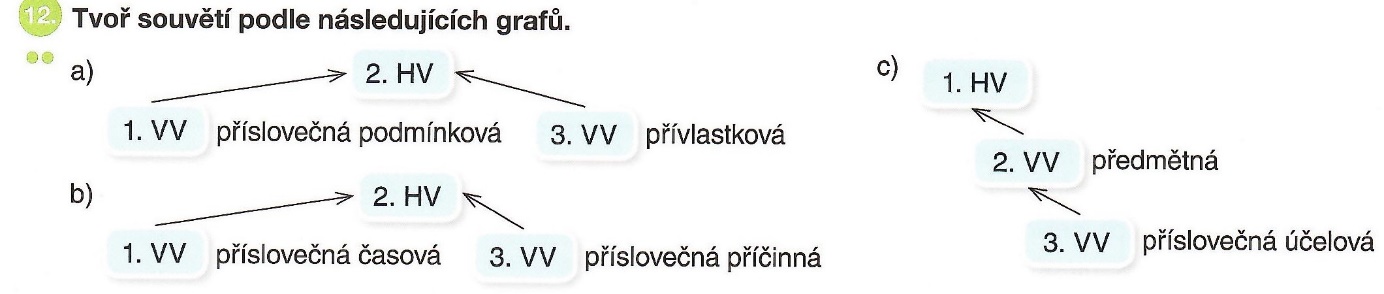 Kdyby začalo pršet, vezmi si deštník, který jsem ti včera koupila.Až přijdeš ze školy, udělej si úkoly, protože večer už nebudeš mít čas.Věděl jsem, že se musím dobře připravit, abych zkoušku udělal.Zkontrolujte si a případně opravte.Protože se vám určitě stýská po našich diktátech, posílám vám tento odkaz a zkuste si napsat krátký a jednoduchý diktátek aspoň takto, ať nevyjdete ze cviku https://www.umimecesky.cz/mluvene-diktaty-ceske-vynalezy/42Dále posílám PL na opakování souvětí souřadného – to jsme dobrali ještě ve škole, takže by to nikomu nemělo dělat větší potíže.Tento PL prosím do čtvrtku poslat – pracujte samostatně, všechno poznám!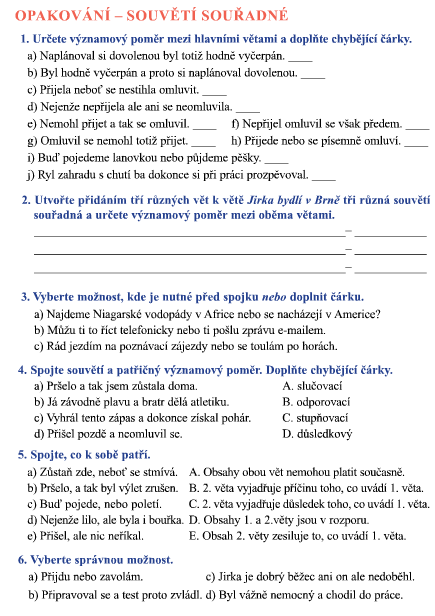 Pozorně si přečtěte přeházený text a seřaďte ho tak, jak by měl jít za sebou.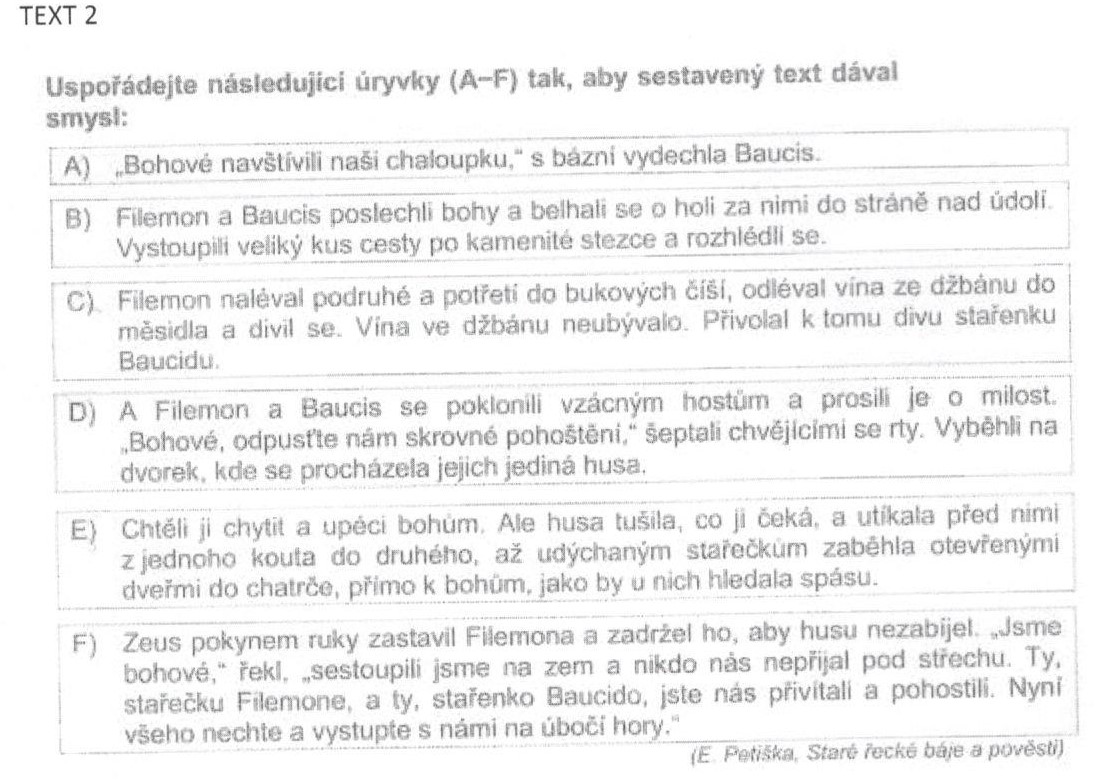 Když mi budete posílat test, do mailu mi napište pořadí písmen, jak jste text seřadili.-----------------------------------------------------------------------------------------------------------------Do cvičných sešitů nalepte a spojte, co k sobě patří: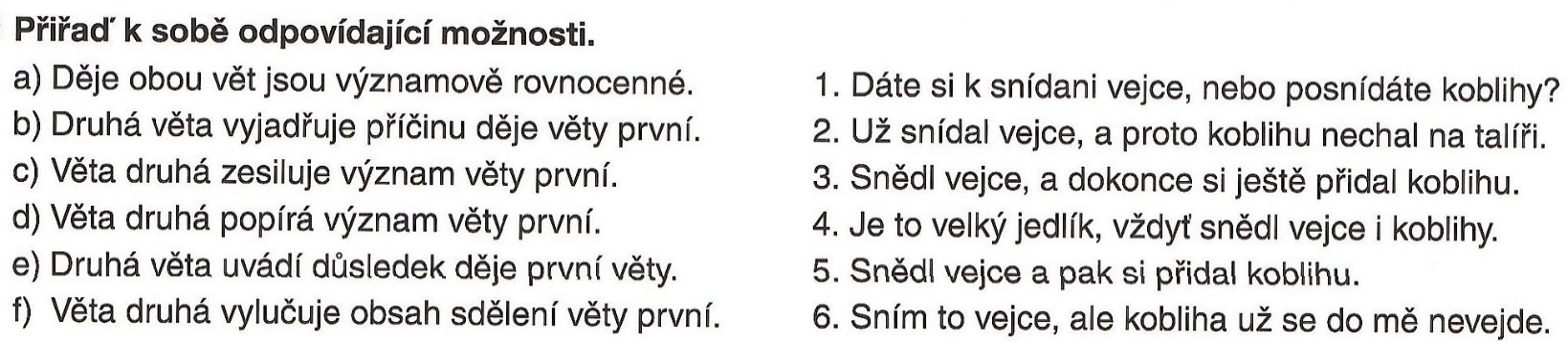 Mějte se pěkně, AL